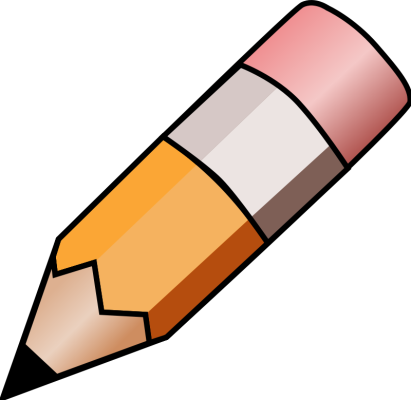 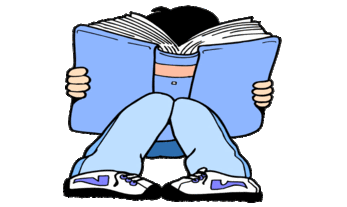 YEAR 2 HOME LEARNING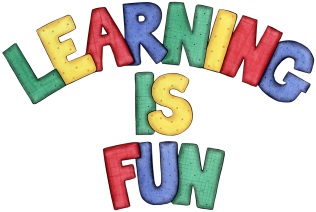 YEAR 2 HOME LEARNINGDate Set11.12.20Date Due6.1.21MathleticsOn Matheletics focus on fractions and finding ½, ¼ and ¾ of shapes. Additionally, focus on finding ½ and ¼ of numbers from the multiples of the 2 and 4 times tables. All activities can be found on matheletics.com. Every child has their username and passwords in their reading records.SpellodromeWritingYour homework over the holidays is to research what do humans need to stay healthy. You need to create a booklet or a leaflet once your research is complete. In your writing must include:What is a healthy and balanced diet? What foods should we eat more of and less of and explain why?Research the food pyramid and explain itWhy is exercise important for our bodies?What is personal hygiene and why is it important?How do we keep our bodies healthy?Why do we need to look after our teeth and how do we do this?Headings and SubheadingsBullet points Photos, diagrams, drawings with captions and labelsSpellings to learn  copiedcopierhappierhappiestcriedreplieddry                               tryreplyJulyflies triesrepliescopiesbabiescarrieswallgavebreadboxesOver this term please start practising and learning the 2, 5 and 10 times tables and the inverses (division.) There will be a times table challenge every Friday along with the spellings. If you are confident in these then start on the 3, 4 and 6 times tables. Homework is due in on Wednesday 6th January 2021.ReadingRecommended daily reading time:Leaflet or Booklet on Healthy EatingKS1 20 minutes.Home Learning ProjectDate Set: 11.12.20                          Date Due: 6.1.21GreekPlease go to Greek Class Blog for Greek Home LearningGreek Class - St Cyprian's Greek Orthodox Primary Academy